ШАБЛОН РЕЗЮМЕ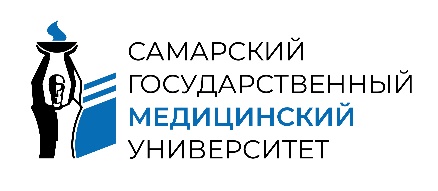 федеральное государственное бюджетное образовательное учреждение высшего образования «Самарский государственный медицинский университет» Министерства здравоохранения Российской ФедерацииЦентр содействия трудоустройству выпускников443079, Приволжский федеральный округ, Самарская область, г. Самара, ул. Гагарина, д. 16Контактный телефон: +7 (846) 374-10-01 (доб.4791); e-mail: r.v.moloshnik@samsmu.ru  РезюмеОбразование:Дополнительное образование (переподготовка, повышение квалификации):Трудовая деятельность:Специальные навыки:Дополнительная информация (сертификаты, публикации, благодарственные письма):Личные пожелания (занятость, возможность командировок, возможность переезда):Фотография Фамилия Имя Отчество:  Фотография Дата рождения:               Фотография Адрес:  Фотография Телефон:Фотография E-Mail:                    Фотография Социальные сети:Дата поступления/окончания учебного заведенияУчебное заведениеНаправление подготовки/ Специальность Присвоенная квалификация Дата поступления / окончания учебного заведения(организации)Учебное заведениеПрограмма подготовки/ название академического курса (с указанием количества академических часов) Присвоенная квалификация Период работыМесто работыДолжность1.2.3.1.2. 3.1.2.3.